Accessibility StatementThis Accessibility Statement applies to: www.gncfcu.org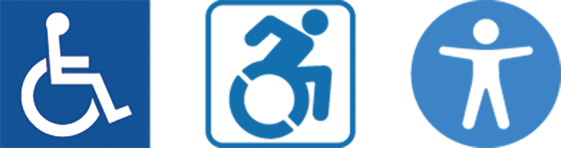 We Value Digital InclusionIn our effort to provide a fully accessible and optimized user experience for all site visitors, Greater Niles Community Federal Credit Union has taken careful measure to ensure an excellent user experience, regardless of the assistive technology being used to access this site or the specific abilities of those individuals seeking access to this site.The Greater Niles Community Federal Credit Union website is monitored and tested regularly by internal resources and by AudioEye, a third-party provider of Web Accessibility testing and monitoring. As issues of accessibility are identified, results of automated and manual testing are managed through the AudioEye® Digital Accessibility Platform. As new solutions are discovered to improve the user experience, remediation is tracked through the AudioEye system and fixes are implemented to improve the website user experience.AudioEye Accessibility Certification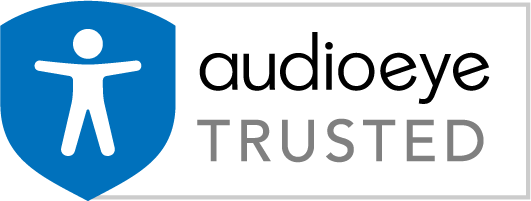 The AudioEye Certification seal represents a commitment to accessibility and digital inclusion. The AudioEye certification process involves automatic and manual testing with the goal of conforming with Web Content Accessibility Guidelines (WCAG) 2.0 Level AA Success Criteria.AudioEye certifies that the www.gncfcu.org website has been designed and optimized to conform with WCAG 2.0 Level AA Success Criteria to the greatest extent possible. AudioEye and Greater Niles Community Federal Credit Union continue to collaborate in an ongoing effort to maintain conformance and provide an accessible user experience for all users.Last updated August 7, 2019Notice something wrong?  www.gncfcu.org/contact-usThis website is regularly tested using a variety of assistive technologies.
We recommend using the following web browser / screen reader combinations for an optimized experience:For Windows users: JAWS and Internet Explorer or NVDA and FirefoxFor Mac users: VoiceOver and Safari or VoiceOver and ChromeFor mobile users: VoiceOver for the iPhone and TalkBack for Android devicesImproving the User Experience for Users of Assistive TechnologiesWeb Accessibility GuidelinesGreater Niles Community Federal Credit Union has leveraged the Web Content Accessibility Guidelines (WCAG) 2.0 as reference to ensure the web content made available from this site is more accessible for individuals with disabilities and user friendly for everyone.These globally recognized best practices (as recommended by the World Wide Web Consortium) consist of three levels of accessibility measurement (A, AA, and AAA). To the greatest extent feasible, Greater Niles Community Federal Credit Union has elected to conform to Level AA of these guidelines.Related LinksWeb Accessibility Initiative (WAI)
Design guidelines for electronic and information technologyFeedbackDedicated web accessibility experts are available to assist site visitors with any issues accessing content and the various services and functions made available across the Greater Niles Community Federal Credit Union website. Site visitors may choose to engage with the Help Desk to report and troubleshoot web accessibility related issues.If you encounter issues with any page on our site that presents a challenge for individuals with disabilities, www.gncfcu.org/contact-usProviding Users with a Free Customizable Assistive UtilityAlly ToolbarIn addition to the above-mentioned techniques and strategies – and since not all site visitors have access to assistive tools such as screen readers – we have provided free Web Enhancement Tools that allow site visitors to customize their user experience.Experience the Ally ToolbarTo experience the AudioEye Ally Toolbar, activate the Ally Toolbar button in the bottom right hand corner.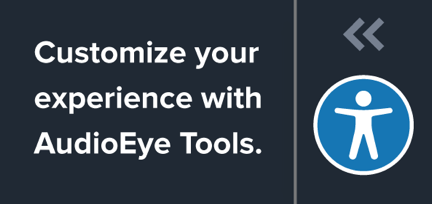 The Ally Toolbar provides Tools Tailored to NeedsLearn more about the ways in which the Ally Toolbar allows site visitors with diverse abilities to customize their user experience:Browse All FeaturesThe following tools may be available in the Ally Toolbar: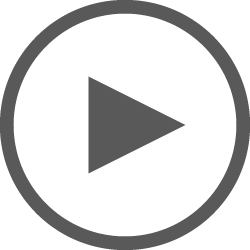 PlayerListen to the content of a web page read aloud 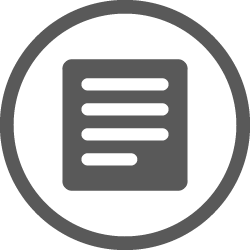 ReaderCustomize the visual display of the website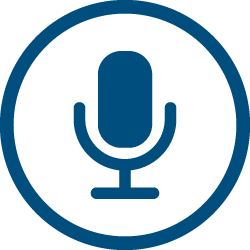 Voice (If applicable)Command the browser using your voiceSite Menu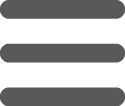 Navigate simplified menus using your keyboard or mousePage Elements Menu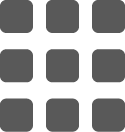 Access page elements and regions with simple keystrokesAudioEye Help Desk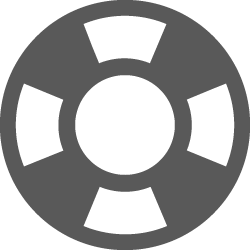 Report accessibility related issues Third-Party SitesThroughout this website, we make use of different third-party websites such as Instagram, YouTube, Twitter, and Facebook to spread news and information about Greater Niles Community Federal Credit Union products and services. These sites, which are not controlled by Greater Niles Community Federal Credit Union, may present challenges for individuals with disabilities that we are not able to control or remedy. As made publicly available, here are the Accessibility Policies provided from these third-party sites:Facebook Accessibility Policy
YouTube Accessibility Policy